[Sender’s Name][Sender’s Job Title][Sender’s Address][Date][Recipient’s Name][Recipient’s Job Title][Recipient’s Address]Respected Ms. [Recipient’s Name],Thank you for working as a Treasurer for the company. The role of a treasurer is important in the board’s committee and you have done an exceptional job as a treasurer. As your term comes to an end, we would certainly find it difficult to find a talent like you. You have provided invaluable financial planning insights and have successfully prepared budgets for the company on several occasions.Whenever there was a requirement of funds, you successfully raised funds for the company. Thank you for that. I am again thanking you for serving as a treasurer and I hope that you stay in touch with the company in the future also.Yours sincerely,[Your Name][Contact Number][Email ID][Signature]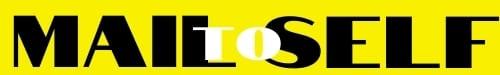 